                                                  Приложение 5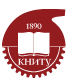 МИНОБРНАУКИ РОССИИФедеральное государственное бюджетноеобразовательное учреждение высшего образования«Казанский национальный исследовательский технологический университет» (ФГБОУ ВО «КНИТУ»)ПРОТОКОЛоперативного совещания у заместителя директора центра«____»______________20___г.						№_________Заместитель директора - Фамилия И.О.Секретарь - Фамилия И.О.Присутствовали: Фамилия И.О., Фамилия И.О., Фамилия И.О. ...             1. Об организации обследования по теме НИОКР ...             ________________________________________________               (Фамилия И.О.*, Фамилия И.О., Фамилия И.О.)1. Установить, что ...2. Руководителю темы (Фамилия И.О.) обеспечить контроль ....             2. Об участии в заседании рабочей группы по ...           ___________________________________________________              (Фамилия И.О.*, Фамилия И.О., Фамилия И.О.)1. Подготовить к заседанию рабочей группы материалы о ....Заместитель директора 		Подпись			И.О. ФамилияСекретарь				Подпись 			И.О. Фамилия──────────────────────────────* Первой указывается фамилия и инициалы основного докладчика, затем - фамилии и инициалы лиц, участвовавших в обсуждении вопроса.